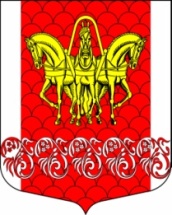 Администрациямуниципального образованияКисельнинское сельское поселениеВолховского муниципального районаЛенинградской областиПОСТАНОВЛЕНИЕот       августа 2019 года  № ПРОЕКТО внесении изменений в приложения к постановлению администрации МО Кисельнинское СП от 02 декабря 2016 года № 333 «Об утверждении положения о порядке разработки и утверждения схем размещения нестационарных торговых объектов на территории муниципального образования «Кисельнинское сельское поселение» Волховскогомуниципального района Ленинградской области»      В целях приведения в соответствие с Приказом Комитета по развитию малого, среднего бизнеса и потребительского рынка Ленинградской области № 4 от 12 марта 2019 года «О порядке разработки и утверждения схем размещения нестационарных торговых объектов на территории муниципального образования Ленинградской области», на основании протокола № 1 от 12.08.2019 года комиссии по вопросам размещения (установки) и эксплуатации временных нестационарных торговых объектов на территории  МО Кисельнинское СП Волховского муниципального района Ленинградской области,постановляю:      1. Изложить Приложение 2 к постановлению администрации Волховского муниципального района от 06 декабря 2016 года № 333 «Об утверждении положения о порядке разработки и утверждения схем размещения нестационарных торговых объектов на территории муниципального образования «Кисельнинское сельское поселение» Волховского муниципального района Ленинградской области» (с изменениями) в редакции Приложения l к настоящему постановлению.      2. Настоящее постановление подлежит официальному опубликованию в средствах массовой информации и размещению на официальном сайте администрации «Кисельнинское сельское поселение» в сети интернет.     3. Настоящее Постановление вступает в силу на следующий день после его официального опубликования.     4. Контроль за исполнением постановления оставляю за собой.Глава администрации МО Кисельнинское СП                                      Е.Л. МолодцоваИсп.Свинцова Н.Л., тел. 8(81363)48-191Рассылка:Папка Постановления главы администрации МО Кисельнинское СП - 1Сектор по УИиЗВ – 2Комитет по экономике и инвестициям ВМР – 1Прокуратура - 1СХЕМАразмещения нестационарных торговых объектов на земельных участках в зданиях, строениях и сооружениях, находящихся в государственной и муниципальной собственности, на территории дер. Кисельня МО Кисельнинское СП Волховского муниципального района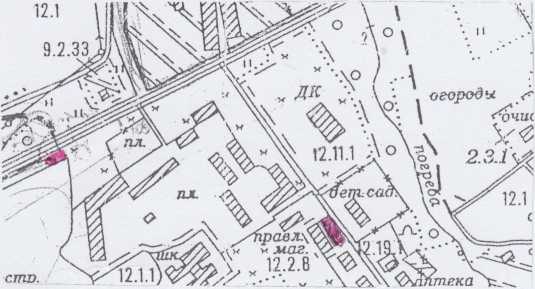 СХЕМАразмещения нестационарных торговых объектов на земельных участках в зданиях, строениях и сооружениях, находящихся в государственной и муниципальной собственности, по деревням МО КисельнинскоеСП Волховского муниципального района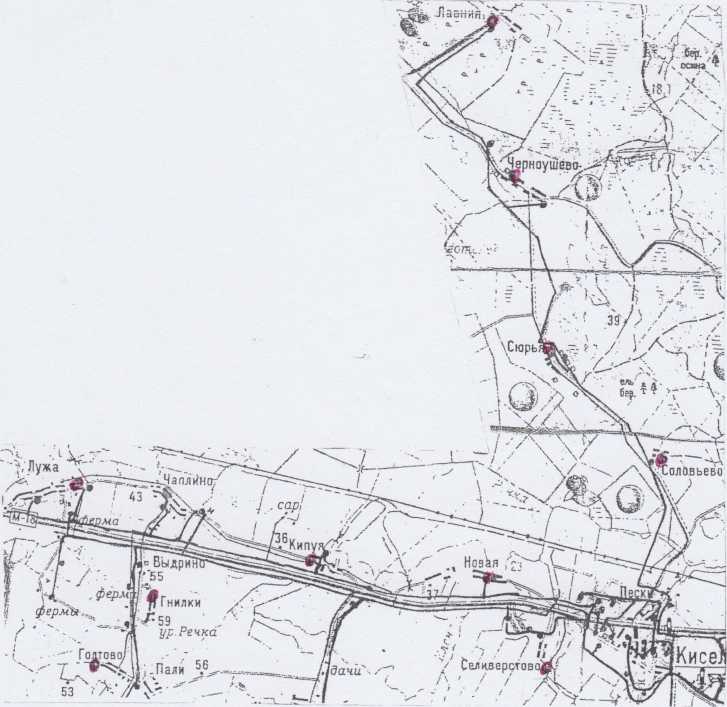 УтвержденаУтвержденаПостановлением администрацииПостановлением администрацииПостановлением администрацииПостановлением администрацииМО Кисельниснкое СП Волховского муниципального районаМО Кисельниснкое СП Волховского муниципального районаМО Кисельниснкое СП Волховского муниципального районаМО Кисельниснкое СП Волховского муниципального районаМО Кисельниснкое СП Волховского муниципального районаот "___" августа 2019 года №___   от "___" августа 2019 года №___   от "___" августа 2019 года №___   от "___" августа 2019 года №___   от "___" августа 2019 года №___   (Приложение 1)(Приложение 1)(Приложение 1)(Приложение 1)(Приложение 1)СХЕМАСХЕМАСХЕМАСХЕМАСХЕМАСХЕМАСХЕМАСХЕМАСХЕМАСХЕМАСХЕМАСХЕМАразмещения нестационарных торговых объектов, расположенных на территории МО Кисельнинское                                                                                                                                                               СП Волховского муниципального района Ленинградской областиразмещения нестационарных торговых объектов, расположенных на территории МО Кисельнинское                                                                                                                                                               СП Волховского муниципального района Ленинградской областиразмещения нестационарных торговых объектов, расположенных на территории МО Кисельнинское                                                                                                                                                               СП Волховского муниципального района Ленинградской областиразмещения нестационарных торговых объектов, расположенных на территории МО Кисельнинское                                                                                                                                                               СП Волховского муниципального района Ленинградской областиразмещения нестационарных торговых объектов, расположенных на территории МО Кисельнинское                                                                                                                                                               СП Волховского муниципального района Ленинградской областиразмещения нестационарных торговых объектов, расположенных на территории МО Кисельнинское                                                                                                                                                               СП Волховского муниципального района Ленинградской областиразмещения нестационарных торговых объектов, расположенных на территории МО Кисельнинское                                                                                                                                                               СП Волховского муниципального района Ленинградской областиразмещения нестационарных торговых объектов, расположенных на территории МО Кисельнинское                                                                                                                                                               СП Волховского муниципального района Ленинградской областиразмещения нестационарных торговых объектов, расположенных на территории МО Кисельнинское                                                                                                                                                               СП Волховского муниципального района Ленинградской областиразмещения нестационарных торговых объектов, расположенных на территории МО Кисельнинское                                                                                                                                                               СП Волховского муниципального района Ленинградской областиразмещения нестационарных торговых объектов, расположенных на территории МО Кисельнинское                                                                                                                                                               СП Волховского муниципального района Ленинградской областиразмещения нестационарных торговых объектов, расположенных на территории МО Кисельнинское                                                                                                                                                               СП Волховского муниципального района Ленинградской областиразмещения нестационарных торговых объектов, расположенных на территории МО Кисельнинское                                                                                                                                                               СП Волховского муниципального района Ленинградской областиразмещения нестационарных торговых объектов, расположенных на территории МО Кисельнинское                                                                                                                                                               СП Волховского муниципального района Ленинградской областиразмещения нестационарных торговых объектов, расположенных на территории МО Кисельнинское                                                                                                                                                               СП Волховского муниципального района Ленинградской областиразмещения нестационарных торговых объектов, расположенных на территории МО Кисельнинское                                                                                                                                                               СП Волховского муниципального района Ленинградской областиразмещения нестационарных торговых объектов, расположенных на территории МО Кисельнинское                                                                                                                                                               СП Волховского муниципального района Ленинградской областиразмещения нестационарных торговых объектов, расположенных на территории МО Кисельнинское                                                                                                                                                               СП Волховского муниципального района Ленинградской областиразмещения нестационарных торговых объектов, расположенных на территории МО Кисельнинское                                                                                                                                                               СП Волховского муниципального района Ленинградской областиразмещения нестационарных торговых объектов, расположенных на территории МО Кисельнинское                                                                                                                                                               СП Волховского муниципального района Ленинградской областиразмещения нестационарных торговых объектов, расположенных на территории МО Кисельнинское                                                                                                                                                               СП Волховского муниципального района Ленинградской областиразмещения нестационарных торговых объектов, расположенных на территории МО Кисельнинское                                                                                                                                                               СП Волховского муниципального района Ленинградской областиразмещения нестационарных торговых объектов, расположенных на территории МО Кисельнинское                                                                                                                                                               СП Волховского муниципального района Ленинградской областиразмещения нестационарных торговых объектов, расположенных на территории МО Кисельнинское                                                                                                                                                               СП Волховского муниципального района Ленинградской области(текстовая часть)(текстовая часть)(текстовая часть)(текстовая часть)(текстовая часть)(текстовая часть)(текстовая часть)(текстовая часть)(текстовая часть)(текстовая часть)(текстовая часть)(текстовая часть)Информация о НТОИнформация о НТОИнформация о НТОИнформация о НТОИнформация о НТОИнформация о хозяйствующем субъекте, осуществляющем торговую деятельность в НТОИнформация о хозяйствующем субъекте, осуществляющем торговую деятельность в НТОИнформация о хозяйствующем субъекте, осуществляющем торговую деятельность в НТОРеквизиты документов на размещение НТОЯвляется ли хозяйствующий субъект, осуществляющий торговую деятельность в НТО, субъек-том малого и(или) среднего предпринимательства (да/нет)Период размещения НТО Период размещения НТО Идентифика- ционный номер НТОМесто размещения НТО (адресный ориентир)Вид НТОПлощадь НТОСпециализация НТОНаименова-ние ИННТелефон (городской номер, по желанию)Реквизиты документов на размещение НТОЯвляется ли хозяйствующий субъект, осуществляющий торговую деятельность в НТО, субъек-том малого и(или) среднего предпринимательства (да/нет)С  (дата)По (дата)23456789101112131д. Кисельня ул. Центральная  у д. 13АТорговая площадка200Продовольсвен. и непрод. товарыМО Кисель-нинское СППостановление от 17 октября  2018 г.  № 3042д.Кисельня, ул. Центральная д.20Палатки, лотки, автофургоны600Продовольсвен. и непрод. товарыМО Кисель-нинское СППостановление от 17 октября  2018 г.  № 3042.1.д.Кисельня, ул. Центральная д.20 (перед объектом 20А)Проектное место102.2.д. Кисельня, ул. Центральная д.20 (ориентир д.22)Палатка18Торговля одеждойИП Тагиев Али Алескер оглы470205163523Проект постановления от 15 августа  2019 г.  Да 15.08.2019г. 31.12.2019г.2.3.дер.Кисельня, ул.Центральная д.20 (ориентир д.20а)Проектное место152.4.дер.Кисельня, ул.Центральная д.20 (перед магазином «Кокетка», д.21)Проектное место162.5.д.Кисельня, ул.Центральная д.20 (перед мага-зином «Вол-ховхлеб»)Проектное место122.6.д.Кисельня, ул.Центральная д.20 (перед мага-зином хоз.товаров)Проектное место83дер. СоловьевоАвтолавка10Смешанные товарыВолховское РАЙПО4702007646Постановление от 17 октября  2018 г.  № 304Да 01.01.2006бессрочно4дер. СюрьяАвтолавка10Смешанные товарыВолховское РАЙПО4702007646Постановление от 17 октября  2018 г.  № 304Да 01.01.2006бессрочно5дер. ЧерноушевоАвтолавка10Смешанные товарыВолховское РАЙПО4702007646Постановление от 17 октября  2018 г.  № 304Да 01.01.2006бессрочно6дер. ЛавнияАвтолавка10Смешанные товарыВолховское РАЙПО4702007646Постановление от 17 октября  2018 г.  № 304Да 01.01.2006бессрочно7дер. ГолтовоАвтолавка10Смешанные товарыВолховское РАЙПО4702007646Постановление от 17 октября  2018 г.  № 304Да 01.01.2006бессрочно8дер. ГнилкиАвтолавка10Смешанные товарыВолховское РАЙПО4702007646Постановление от 17 октября  2018 г.  № 304Да 01.01.2006бессрочно9дер. НоваяАвтолавка10Смешанные товарыВолховское РАЙПО4702007646Постановление от 17 октября  2018 г.  № 304да01.01.2006бессрочно10дер. КипуяАвтолавка10Смешанные товарыВолховское РАЙПО4702007646Постановление от 17 октября  2018 г.  № 304да01.01.2006бессрочно11дер. ЛужаАвтолавка10Смешанные товарыВолховское РАЙПО4702007646Постановление от 17 октября  2018 г.  № 304да01.01.2006бессрочно12д.СеливерстовоАвтолавка10Смешанные товарыВолховское РАЙПО4702007646Постановление от 17 октября  2018 г.  № 304да01.01.2006бессрочно